Sirius API 	v1.0.5Objet du documentCe document contient toutes les informations afin d’être en mesure de se connecter au serveur du jeu Sirius.Table des matièresLe jeu SiriusSirius est un serveur d’un jeu de type RPG basé sur la technologie PHP, HTML, JavaScript, MySQL et AJAX. Celui-ci peut être joué seul ou à plusieurs (4 joueurs dans la même partie maximum).L’API, qui est disponible aux étudiants, permet de concevoir un jeu avec une interface graphique au choix. Voici deux exemples de jeux qui, en vérité, sont le même. Seul le LookAndFeel du jeu est différent.Le commencementAvant même de se connecter à l’API, l’étudiant doit avoir terminé de créer son compte sur le serveur Sirius.Créer son personnagePour ce faire, il doit aller au lien suivant, spécifier son matricule (sans mot de passe), et terminer l’inscription et la création de son personnage.https://apps-de-cours.com/web-sirius/server/Un personnage qui vient d’être créé reçoit 5 points attributs et 1 point de pouvoir.Actuellement, chacune des 4 classes peut avoir jusqu’à 3 pouvoirs différents.Améliorer son personnageAprès chaque partie gagnée, le personnage reçoit de l’expérience, ce qui lui permet de monter de niveau. À chaque nouveau niveau, il 5 points attributs et 1 point de pouvoir. Ces points peuvent être utilisés via la page Web « Accueil » du serveur Sirius (lorsque l’on est connecté).Les types de personnageIl existe 4 classes :Melee 		Qui se concentre sur la forceRange		Qui se concentre sur l’agilitéHeal		Plus faible mais peut se guérir et guérir les autresMagic		Attaque très fort, mais peu de défenseLes types de partie (boss)Il existe 4 différents types de partie :Melee 		Beaucoup de HPRange		Attaque plus fortHeal		Peut se guérirMagic		Peut attaquer tous les joueurs en même tempsSe connecter à l’APIPour créer un jeu, il est nécessaire de communiquer avec le serveur de Sirius. Vous devrez donc faire appel à son API.Voici un exemple d’appel qui permet de faire l’opération « signin ». Il est FORTEMENT conseillé d’utiliser cette fonction tel quel et de la placer dans une classe « Utils » ou dans « CommonAction »./** * data = array('key1' => 'value1', 'key2' => 'value2'); */public function callAPI($service, array $data) {	$apiURL = "https://apps-de-cours.com/web-sirius/server/api/" . $service . ".php";	$options = array(	    'http' => array(	        'header'  => "Content-type: application/x-www-form-urlencoded\r\n",	        'method'  => 'POST',	        'content' => http_build_query($data)	    )	);	$context  = stream_context_create($options);	$result = file_get_contents($apiURL, false, $context);if (strpos($result, "<br") !== false) {		var_dump($result);		exit;	}return json_decode($result);}Exemple d’appel (LoginAction, UserDAO, …)$data = [];$data["username"] = "guest";$data["pwd"] = "guest";$key = parent::callAPI("signin", $data);Les services disponibles (l’API)Connexion au serveurPour faire une authentification auprès du serveur, il faut être préalablement avoir complété son inscription (voir plus haut). Lors d’une connexion, le serveur vous retournera une clé. Celle-ci doit être conservée en session car tous les autres appels au serveur en dépendent. Cette clé permet au serveur de « vous reconnaitre » (savoir qui vous êtes).Important : puisque le mot de passe est envoyé dans une connexion « http » (non sécurisé), n’utilisez pas un mot de passe que vous utilisez déjà ailleurs.Pour savoir comment implémenter ce service, veuillez regarder l’exemple plus haut.Déconnexion du serveurLorsque vous êtes connectés, vous pouvez vous déconnecter en passant au service votre clef de session.Avoir des informations sur votre personnageService pratique pour savoir si le personnage a monté de niveau, pour connaitre son HP ou simplement pour savoir l’état de la dernière partie (gagnée ou perdue).Ce service peut être utilisé à la fin d’une partie (pour savoir si elle a été gagnée ou perdue), et lors de l’affichage des parties. Par exemple :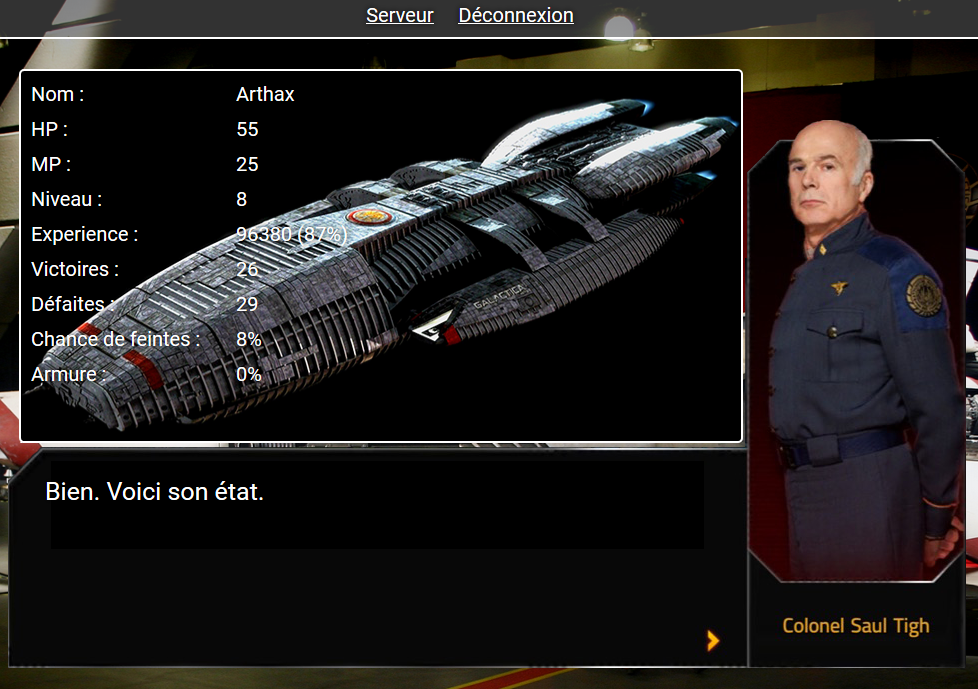 Astuce :Vous devriez utiliser AJAX pour accéder à ce service. Voici un exemple : la page hobby.php se charge sans rien faire de particulier. Après 2 secondes d’attente, une fonction JavaScript utilise AJAX pour appeler la page « ajax-user-info.php ». Dans son action, cette dernière appelle l’API qui retourne les statistiques du personnage. Cette information est ensuite retournée au JavaScript et celui-ci ajoute les informations dans la page (DOM). Cette logique devrait également être utilisée la plupart des services (sauf login/logout)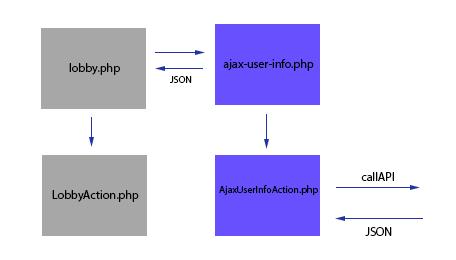 L’affichage des parties disponiblesVous avez accès aux parties qui ont moins de 4 niveaux de différences par rapport au niveau de votre personnage. Voici un exemple d’affichage des parties disponibles.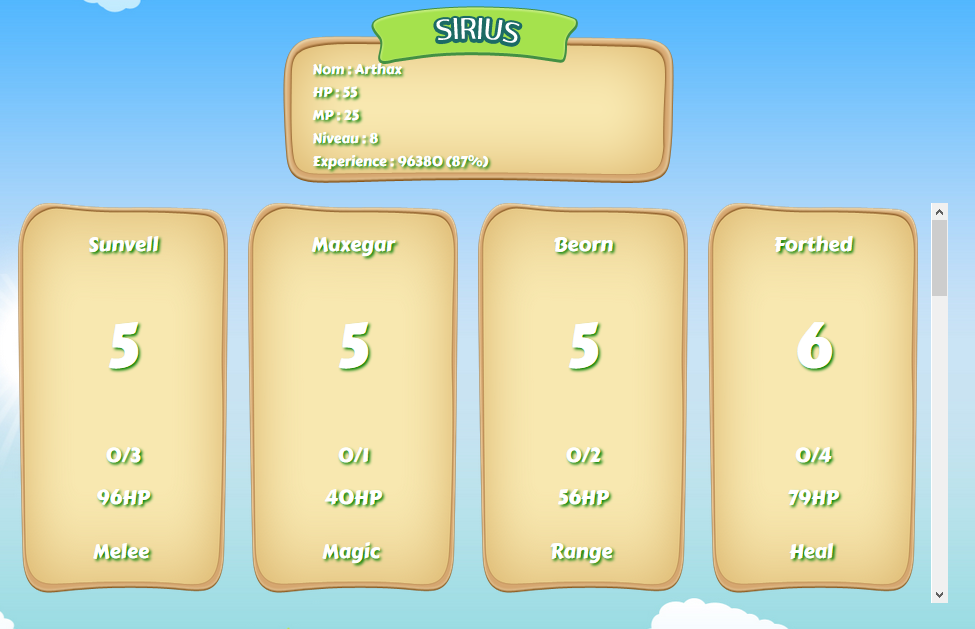 Joindre une partieIl est possible de joindre les parties qui ne sont pas remplies. Certaines parties acceptent 1 joueur maximum, d’autres 2, jusqu’à un maximum de 4. Plus une partie acceptent de personnes, plus elle est difficile mais plus elle donne de l’expérience.Lorsque votre personnage joint une partie, il est nécessaire de rediriger le joueur vers la page de jeu, car à partir de ce moment, game is on!L’état de la partie en coursLorsque le personnage est dans la partie, il est possible de demander régulièrement son état afin de savoir si votre HP a diminué, quels sont les autres joueurs présents, etc.Il y doit y avoir un délai de 2 secondes minimum entre chaque appel. Autrement, l’appel est refusé et vous pourriez même être banni.Exemple de réponseVoici un exemple complet de réponse :{	"game":{		"name":"Void 1","type":"Melee","level":"0","hp":990,"attacked" : false,"last_target" : "party","max_hp":1000},"player":{"name":"Guest2","level":1,"type":"Magic","victories":0,"skills":[{"name":"Normal","heal_target":null,"level":1,"cost":0,"dmg":5,"heal":0}],"hp":10,"mp":10,"max_hp":10,"max_mp":10},"other_players":[{"name":"Guest","level":"1","welcome_text":null,"type":"Melee","victories":"0","max_hp":25,"max_mp":5,"hp":25,"mp":5,"attacked":"--"}]}Notes :Pour savoir si un autre joueur a utilisé un pouvoir, regarder la propriété « attacked ».-- 				=	le joueur n’a pas fait son action/pouvoirNormal, Special1, Special2 	=	Nom du pouvoir utilisé« dmg » : signifie point de dégât (damage)La propriété « skills » et « other_players » sont des tableaux, il faut donc faire une itération (loop) pour avoir accès aux données.Pour faire une action (utiliser un pouvoir)Il y doit y avoir un délai de 2 secondes minimum entre chaque action. Autrement, elle est refusée ou vous pourriez même être banni.Notes importantesVoici quelques notes importantes concernant le serveur Sirius.Éviter d’être banni du serveur et les délais d’appelPour le service « user-info » : un délai de 2 secondes minimum entre chaque appelPour le service « list » : un délai de 2 secondes minimum entre chaque appelPour le service « state » : un délai de 2 secondes minimum entre chaque appelPour le service « action » : un délai de 2 secondes minimum entre chaque appelIl est donc nécessaire d’attendre le retour de l’appel du service avant d’en lancer un autre!Par exemple :function list() {        $.ajax({            url : "ajax-list.php",            type : "POST"        })        .done(function (msg) { 		var reponse = JSON.parse(msg);		// traitement ici…		setTimeout(list, 2000); // Attendre 2 secondes avant de relancer l’appel        })}setTimeout(list, 2000); // Appel initial (attendre 2 secondes)Le quasi temps-réelÉtant donné qu’AJAX est utilisé au lieu des Web Sockets pour le jeu, le jeu ne fonctionne pas tout-à-fait en temps réel. C’est donc normal que lorsque l’un des joueurs fait une action, un autre joueur ne la voit pas instantanément.Distinguer un message texte d’un objet dans une variableVoici un exemple de code qui permet de voir si la variable est un objet ou une simple chaîne de caractères. Ça peut être utilisé pour savoir si la partie est terminé ou pasif (typeof maVariable !== "object") {if (maVariable == "GAME_NOT_FOUND") {		// Fin de la partie. Est-ce que j’ai gagné? Je dois appeler user-info}}else {	// maVariable est un objet. On pourrait faire, par exemple, maVariable.game.hp ou 	// maVariable.player.mp}Page de connexion au serveurPage de choix de la partiePage de jeu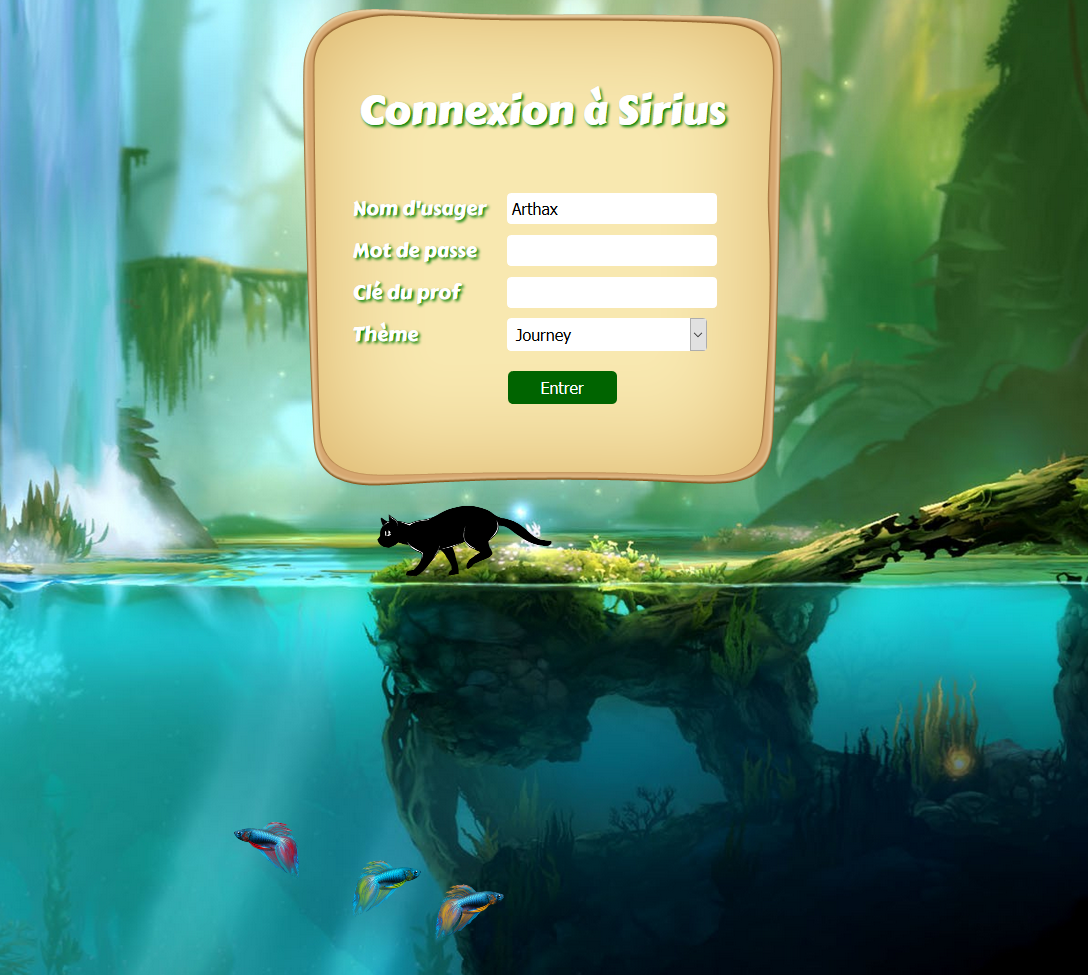 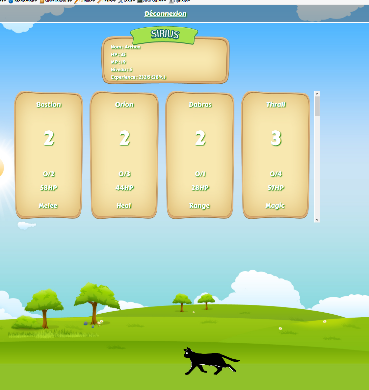 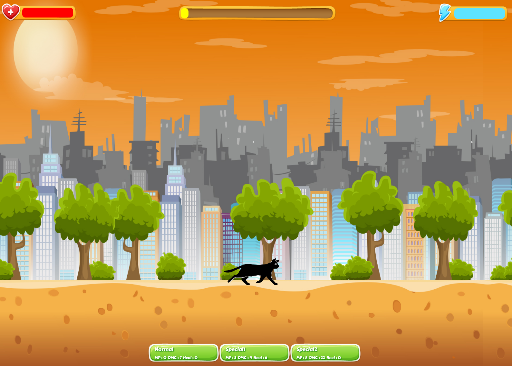 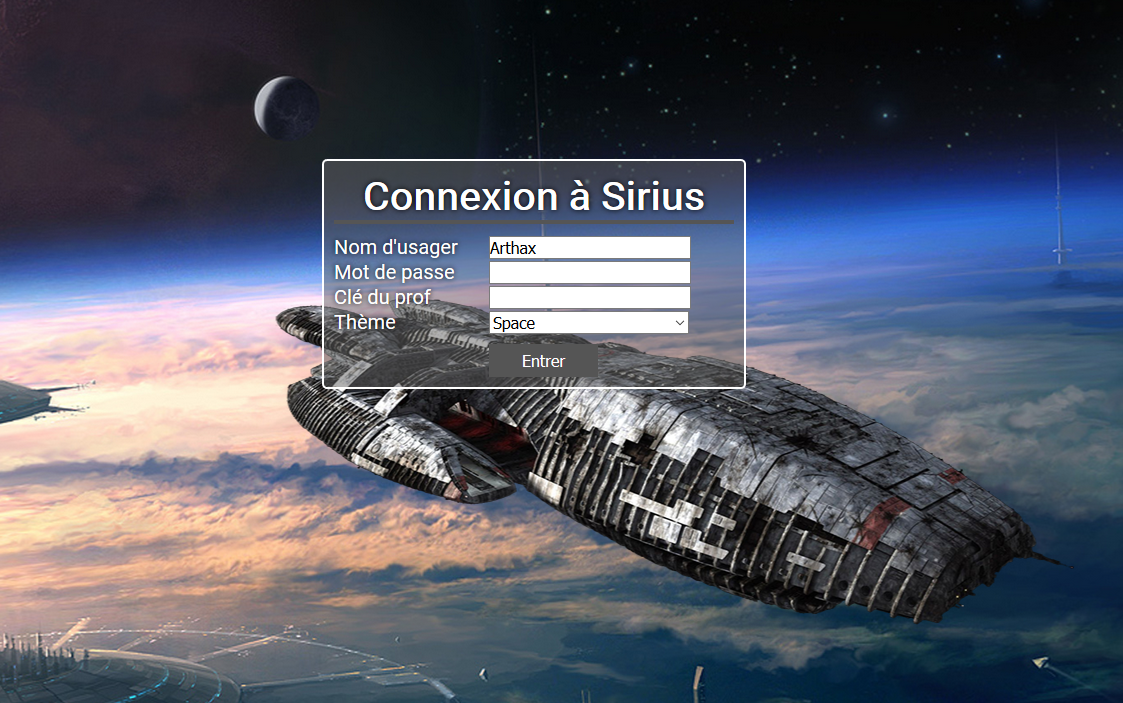 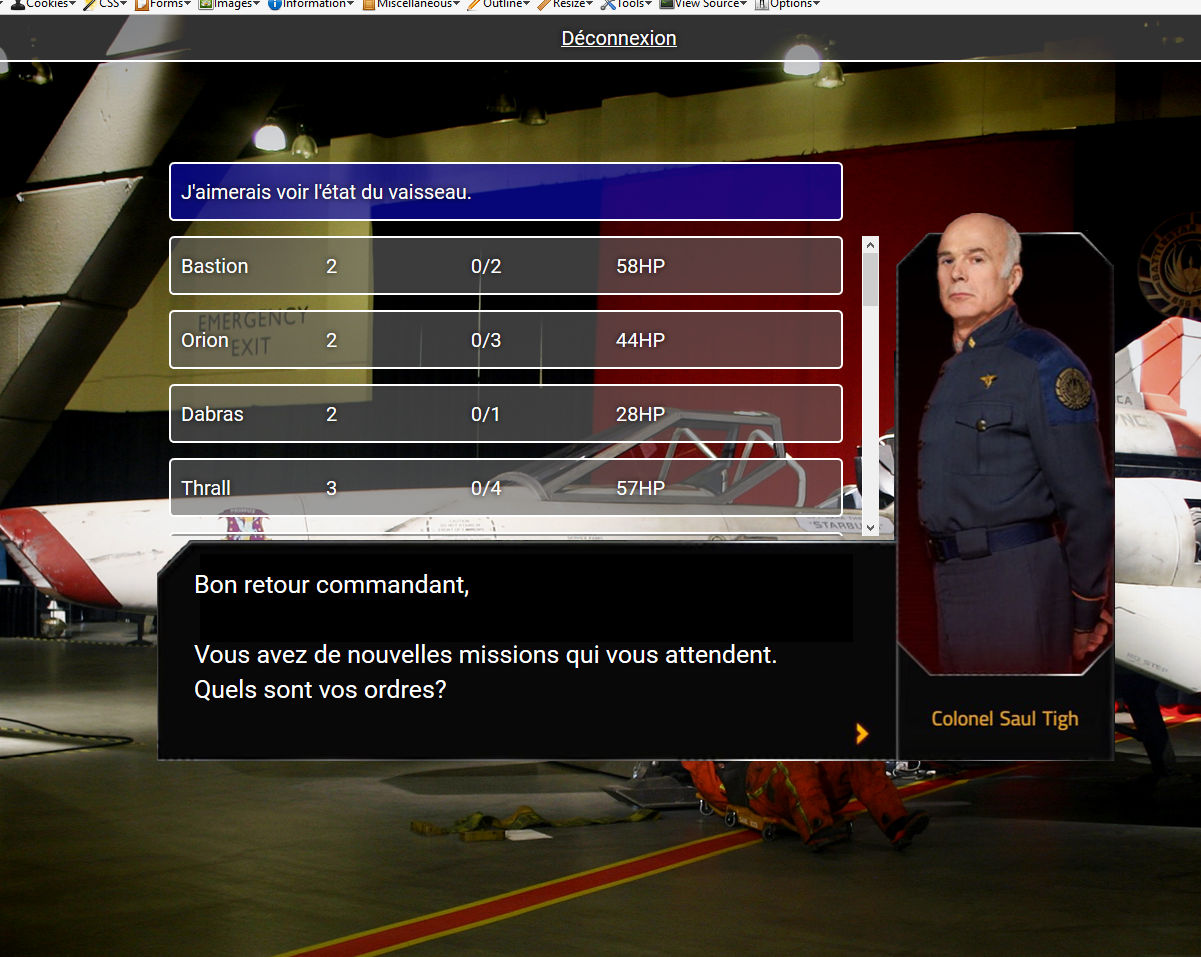 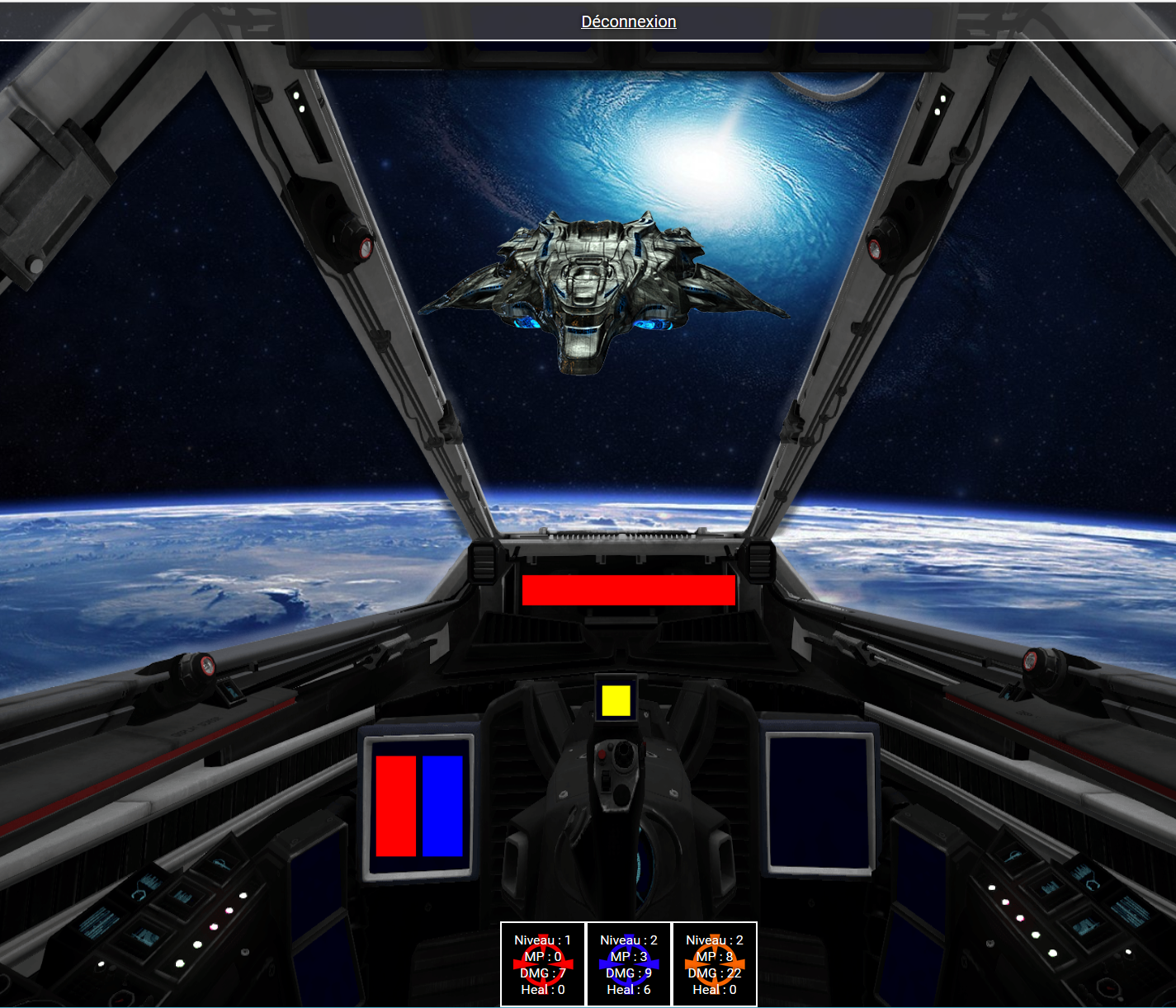 Nom du servicesigninParamètresusernamepwdLe nom de votre personnageVotre mot de passeRetour (succès)Votre clé de session (40 caractères)Ex : « afsc9sflasmknc5lkntasd9yhcbasdfnasd9fcn »Retour (erreur)"EMPTY_USERNAME""USER_NOT_FOUND""CHARACTER_NOT_CREATED""USER_IS_BANNED""TOO_MANY_CONNECTIONS_BAN""INVALID_USERNAME_PASSWORD"- Inscription non complétée- Trop de connexions rapidesNom du servicesignoutParamètreskeyVotre clédoit être envoyée dans un tableau, même s’il n’y a que la clé en paramètre. Exemple :$data = array("key" => $_SESSION["key"]);Retour (succès)"USER_SIGNED_OUT"Retour (erreur)"EMPTY_KEY""USER_NOT_FOUND"Nom du serviceuser-infoParamètreskeyVotre cléRetour (succès)Un document JSON avec les informations du personnageRetour (erreur)"EMPTY_KEY""USER_NOT_FOUND""USER_IS_BANNED""TOO_MANY_CALLS_BAN"c- Trop d’appels à ce service rapidementNom du servicelistParamètreskeyVotre cléRetour (succès)Un document JSON avec les parties disponiblesRetour (erreur)"EMPTY_KEY""USER_NOT_FOUND""USER_IS_BANNED""TOO_MANY_CALLS_BAN"- Êtes-vous connecté?- Trop d’appels à ce service rapidementNom du serviceenterParamètreskeyidVotre cléID de la partieRetour (succès)"GAME_ENTERED"Retour (erreur)"EMPTY_KEY""EMPTY_ID""USER_IS_BANNED""USER_NOT_FOUND""GAME_NOT_FOUND""EXCEEDED_LEVEL_RANGE""GAME_IS_FULL"- Êtes-vous connecté?Nom du servicestateParamètresKeyVotre cléRetour (succès)Un document JSON contenant l’état de la partieetat.game.[…]	Info sur la partie/bossetat.player.[…]	Info sur le perso et les 		pouvoirs disponiblesetat.otherplayers.[…]	Liste d’info sur les 			autres joueursRetour (erreur)"EMPTY_KEY""USER_NOT_FOUND""GAME_NOT_FOUND_WIN""GAME_NOT_FOUND_LOST""GAME_NOT_FOUND_NONE""TOO_MANY_CALLS_BAN"- Êtes-vous connecté?- Partie terminée (vous avez gagné)- Partie terminée (vous avez perdu)- Partie terminéeNom du serviceactionParamètreskeyskill-nameVotre cléNom du pouvoir utiliséRetour (succès)"OK"Retour (erreur)"EMPTY_KEY""USER_NOT_FOUND""GAME_NOT_FOUND""TOO_MANY_CALLS_BAN""EMPTY_SKILL_NAME""SKILL_NOT_FOUND""PLAYER_IS_DEAD""NOT_ENOUGH_MP"- Êtes-vous connecté?